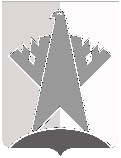 ДУМА СУРГУТСКОГО РАЙОНАХАНТЫ-МАНСИЙСКОГО АВТОНОМНОГО ОКРУГА – ЮГРЫРЕШЕНИЕ17 февраля 2023 года							                                        № 443-нпаг. СургутВ соответствии с Федеральным законом от 14 июля 2022 года № 236-ФЗ «О Фонде пенсионного и социального страхования Российской Федерации», Федеральным законом от 14 июля 2022 года № 237-ФЗ «О внесении изменений в отдельные законодательные акты Российской Федерации», Федеральным законом от 14 июля 2022 года № 240-ФЗ «О внесении изменений в Трудовой кодекс Российской Федерации»Дума Сургутского района решила:1. Внести в решение Думы Сургутского района от 25 марта 2014 года              № 492-нпа «Об утверждении Положения о размерах, условиях и порядке компенсации расходов на оплату стоимости проезда и провоза багажа к месту использования отпуска и обратно, компенсации расходов, связанных с переездом, лицам, работающим в органах местного самоуправления Сургутского района, муниципальных учреждениях Сургутского района» следующие изменения:1) абзац пятый подпункта 3.6.1 пункта 3.6 раздела 3 приложения к решению изложить в следующей редакции:«Документом, подтверждающим, что работник не является получателем страховой пенсии и (или) пенсий по государственному пенсионному обеспечению, является справка, выдаваемая в установленном порядке территориальным органом Фонда пенсионного и социального страхования Российской Федерации.»;2) абзац девятый подпункта 3.6.4 пункта 3.6 раздела 3 приложения к решению изложить в следующей редакции: «Документом, подтверждающим, что муж (жена) работника не является получателем страховой пенсии и (или) пенсий по государственному пенсионному обеспечению, является справка, выдаваемая в установленном территориальным органом Фонда пенсионного и социального страхования Российской Федерации порядке работнику.».2. Решение вступает в силу после его официального опубликования (обнародования) и распространяется на правоотношения, возникшие с 01 января 2023 года.О внесении изменений в решение Думы Сургутского района от 25 марта 2014 года № 492-нпа «Об утверждении Положения о размерах, условиях и порядке компенсации расходов на оплату стоимости проезда и провоза багажа к месту использования отпуска и обратно, компенсации расходов, связанных с переездом, лицам, работающим в органах местного самоуправления Сургутского района, муниципальных учреждениях Сургутского района»Председатель ДумыСургутского районаВ.А. Полторацкий17 февраля 2023 годаГлава Сургутского районаА.А. Трубецкой17 февраля 2023 года